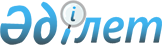 Об утверждении Правил организации и осуществления учебно-методической и научно-методической работы в организациях образованияПриказ Министра образования и науки Республики Казахстан от 29 ноября 2007 года N 583. Зарегистрирован в Министерстве юстиции Республики Казахстан 13 декабря 2007 года N 5036.       Сноска. Заголовок - в редакции приказа Министра науки и высшего образования РК от 23.09.2022 № 78 (вводится в действие по истечении десяти календарных дней после дня его первого официального опубликования).        В соответствии с подпунктом 25)  статьи 5 Закона Республики Казахстан "Об образовании" и для осуществления руководства и координации учебно-методической работы  ПРИКАЗЫВАЮ :        1. Утвердить прилагаемые Правила организации и осуществления учебно-методической и научно-методической работы.  1. Общие положения      2. Настоящие Правила организации и осуществления учебно-методической и научно-методической работы (далее - Правила) определяют порядок организации и осуществления учебно-методической и научно-методической работы в организациях образования, реализующие общеобразовательные учебные программы начального, основного среднего и общего среднего, образовательные программы технического и профессионального, образовательные программы послесреднего, образовательные программы высшего и послевузовского образования.  2. Содержание учебно-методической и научно-методической работы       Сноска. Наименование главы в редакции приказа и.о. Министра образования и науки РК от 27.07.2015 № 488 (вводится в действие после дня его первого официального опубликования).       7. Учебно-методическая и научно-методическая работа в организациях образования, реализующих общеобразовательные учебные программы начального, основного среднего, общего среднего образования включает следующие направления:       1) овладение теоретическими, методологическими основами наук, достижениями педагогики и психологии, эффективными методиками, формирующими мировоззрение, умение и навыки самостоятельной работы, самообразования, развивающими умственную, познавательную активность;        2) ознакомление с нормативными документами в области образования;        3) изучение и творческое освоение разнообразных форм и методов преподавания, внеклассной, внешкольной предметной и воспитательной работы;        4) ознакомление с лучшим, новаторским опытом и творческим использованием его идей, функциями и прогрессивными идеями менеджмента, инновациями;       5) подготовка и проведение разнообразных форм методической и научно-методической работы, направленных на совершенствование учебно-воспитательного процесса и оказание практической помощи педагогу на выявление научного потенциала учащихся (участие в Республиканских, международных олимпиадах и конкурсах);       6) анализ качества преподавания, уровня достижений обучения, воспитания учащихся;        7) участие в процедуре аттестации педагогических работников и приравненных к ним лиц;       8) разработка методической и научно-методической продукции.      Сноска. Пункт 7 с изменениями, внесенными приказом и.о. Министра образования и науки РК от 27.07.2015 № 488 (вводится в действие после дня его первого официального опубликования).
  3. Порядок организации учебно-методической и научно-методической работы в структурных подразделениях10. Учебно-методическая и научно-методическая работа осуществляются во всех структурных подразделениях, реализующих, координирующих учебный процесс, образовательные программы начального, основного среднего, общего среднего, технического и профессионального, послесреднего, высшего и послевузовского образования (методических объединениях, методических предметных и цикловых комиссиях, кафедрах, отделениях, факультетах, институтах), в организациях, где методическая работа является основным видом деятельности (республиканский, областные, районные, городские методические кабинеты), в структурных подразделениях по учебно-методической работе (учебно-методические отделы, управления, центры, кабинеты).      Сноска. Пункт 10 в редакции приказа Министра образования и науки РК от 18.01.2016 № 40 (вводится в действие по истечении десяти календарных дней после дня его первого официального опубликования).
       11. Структурные подразделения осуществляют учебно-методическую и научно-методическую работу на основе настоящих Правил и положения, утверждаемого в порядке, предусмотренном уставом организации образования.      Сноска. Пункт 11 в редакции приказа и.о. Министра образования и науки РК от 27.07.2015 № 488 (вводится в действие после дня его первого официального опубликования).
       13. Структурные подразделения осуществляют следующую учебно-методическую и научно-методическую работу:      1) руководство учебно-методической и научно-методической работой кафедр, отделений, факультетов, институтов;      2) экспертиза нормативных правовых документов по учебно-методической и научно-методической работе и рекомендация их для рассмотрения методическими (научно-методическими, научно-техническими) советами;      3) анализ состояния учебно-воспитательного процесса, методической работы и выработка рекомендаций по их совершенствованию;      4) анализ и рекомендация к публикации и распространению учебно-методической и научно-методической продукции.      Сноска. Пункт 13 в редакции приказа и.о. Министра образования и науки РК от 27.07.2015 № 488 (вводится в действие после дня его первого официального опубликования).
       14. Непосредственное руководство учебно-методической и научно-методической работой организации образования осуществляет заместитель руководителя организации образования по учебной (учебно-методической и научно-методической) работе.      Общее руководство учебно-методической работой структурных подразделений осуществляют выборные представительные органы: методические советы (учебно-методический, научно-методический) соответствующих подразделений. Порядок создания и деятельности, состав и полномочия методического совета структурного подразделения определяются советом организации образования.      Сноска. Пункт 14 в редакции приказа и.о. Министра образования и науки РК от 27.07.2015 № 488 (вводится в действие после дня его первого официального опубликования).
        15. Формами коллективной методической работы являются предметные и цикловые комиссии, кафедры, школы передового опыта, инструктивно-методические совещания, семинары, лектории, практикумы и конференции.       18. Учебно-методическая документация разрабатывается соответствующими структурными подразделениями организаций образования, проходит обсуждение в методических комиссиях, кафедрах, методических советах структурных подразделений, организации образования и после получения их положительного заключения утверждается руководителем, заместителем руководителя по учебной, учебно-методической работе организации образования.       19. Структурные подразделения организаций образования в соответствии с государственными общеобязательными стандартами, типовыми учебными планами разрабатывают рабочие учебные планы, которые рассматриваются соответствующими методическими комиссиями, кафедрами, советами структурных подразделений (институтов, факультетов, отделений), структурными подразделениями по учебно-методической и научно-методической работе и после получения положительного заключения во всех соответствующих методических советах утверждаются руководителем организации образования.      Сноска. Пункт 19 в редакции приказа и.о. Министра образования и науки РК от 27.07.2015 № 488 (вводится в действие после дня его первого официального опубликования).
       20. Рабочие учебные программы и поурочные планы разрабатываются преподавателями в соответствии с типовой учебной программой, рассматриваются методическим советом структурного подразделения, организации образования и утверждается заместителем руководителя организации образования по учебной (учебно-методической) работе.        21. Методические указания и рекомендации разрабатываются преподавателями организации образования. После обсуждения и получения положительного заключения в методических комиссиях, кафедрах, методических советах структурных подразделений, организации образования, утверждаются заместителем руководителя организации образования по учебной (учебно-методической) работе. 4. Объединения по учебно-методической и научно-методической работе       Сноска. Наименование главы в редакции приказа и.о. Министра образования и науки РК от 27.07.2015 № 488 (вводится в действие после дня его первого официального опубликования).        23. Интересы субъектов образовательного процесса, касающиеся учебно-методической работы могут представлять их объединения, создаваемые и действующие в соответствии с законодательством Республики Казахстан.        24. Учебно-методические объединения создаются на добровольных началах по отраслевому (группам специальностей, дисциплин) признаку. В них входят представители организаций образования, работодателей и социальных партнеров.        25. В организациях образования, реализующих общеобразовательные учебные программы начального, основного среднего и общего среднего образования школьные и межшкольные методические объединения создаются для учителей общеобразовательных дисциплин, учителей 1-4 классов, классных руководителей, воспитателей дошкольных учреждений, школ-интернатов. Заседания проводится один раз в четверть или по мере необходимости.        26. Методические объединения в организациях начального, основного среднего, общего среднего образования создаются при наличии в школе не менее 3-х учителей одного предмета.        29. План работы методического объединения составляются на год и утверждается руководителем организаций образования на основе результатов системы диагностики, анализа, контроля и задач дифференциации и индивидуализации работы по повышению квалификации работников образования.      30. Методические объединения в организациях начального, основного среднего, общего среднего образования возглавляет руководитель, избираемый (назначаемый) сроком на 1 год из числа наиболее подготовленных, творчески работающих педагогов. Руководители межшкольных объединений назначаются районным (городским) отделом образования.        31. Непосредственное руководство методической работой осуществляют заместители руководителя согласно курируемых предметов и направлений деятельности и руководители методических объединений.        32. Для руководства и координации работы методических объединений создаётся методический совет, не дублирующий по содержанию работу педагогического совета. © 2012. РГП на ПХВ «Институт законодательства и правовой информации Республики Казахстан» Министерства юстиции Республики Казахстан